I have the honour to transmit to the Member States of the Council the attached contribution submitted by the Republic of Côte d'Ivoire.	Houlin ZHAO
	Secretary-GeneralContribution by the Republic of Côte d'IvoireTOPIC FOR CWG-INTERNET'S next OPEN CONSULTATIONSDiscussionParticipants in the 12th meeting of CWG-Internet were unable to reach consensus on the topic for its next open consultations. The Council is therefore requested to provide guidance on the topic for the next consultations.ProposalsTaking into consideration the last meeting's report, Côte d'Ivoire makes the following proposals:–	Impact of OTT technologies on the future development of the Internet and related public policies;–	The cost of Internet connectivity for the developing countries;–	International public policies on Internet governance.______________Council 2019
Geneva, 10-20 June 2019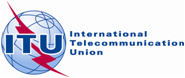 Agenda item: PL 1.3Document C19/92-EAgenda item: PL 1.327 May 2019Agenda item: PL 1.3Original: FrenchNote by the Secretary-GeneralNote by the Secretary-Generalcontribution from the republic of côte d'ivoirecontribution from the republic of côte d'ivoiretopic for cwg-internet's next open consultationstopic for cwg-internet's next open consultationsSummaryThe present contribution proposes several topics for CWG-Internet's upcoming open consultation.Action requiredCôte d'Ivoire would like the Council to take note of this contribution as part of the guidance on the topic for CWG-Internet's next open consultations.____________ReferencesDocument CWG-Internet 12/10